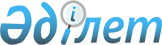 Об установлении квоты рабочих мест для инвалидов по Теректинскому району
					
			Утративший силу
			
			
		
					Постановление акимата Теректинского района Западно-Казахстанской области от 12 сентября 2017 года № 297. Зарегистрировано Департаментом юстиции Западно-Казахстанской области 27 сентября 2017 года № 4902. Утратило силу постановлением акимата Теректинского района Западно-Казахстанской области от 16 июня 2022 года № 139
      Сноска. Утратило силу постановлением акимата Теректинского района Западно-Казахстанской области от 16.06.2022 № 139 (вводится в действие со дня первого официального опубликования).
      В соответствии с Законами Республики Казахстан от 23 января 2001 года "О местном государственном управлении и самоуправлении в Республике Казахстан", от 13 апреля 2005 года "О социальной защите инвалидов в Республике Казахстан", от 6 апреля 2016 года "О занятости населения" и приказом Министра здравоохранения и социального развития Республики Казахстан от 13 июня 2016 года № 498 "Об утверждении Правил квотирования рабочих мест для инвалидов" (зарегистрирован в Министерстве юстиции Республики Казахстан 28 июля 2016 года № 14010), акимат района ПОСТАНОВЛЯЕТ:
      1. Установить квоту рабочих мест для трудоустройства инвалидов в размере от двух до четырех процентов от численности рабочих мест без учета рабочих мест на тяжелых работах, работах с вредными, опасными условиями труда со списочной численностью работников по Теректинскому району:
      1) от пятидесяти до ста человек – в размере двух процентов списочной численности работников;
      2) от ста одного до двухсот пятидесяти человек – в размере трех процентов списочной численности работников;
      3) свыше двухсот пятидесяти одного человека – в размере четырех процентов списочной численности работников.
      2. Руководителю аппарата акима Теректинского района обеспечить государственную регистрацию данного постановления в органах юстиции, его официальное опубликование в Эталонном контрольном банке нормативных правовых актов Республики Казахстан.
      3. Признать утратившим силу постановление акимата Теректинского района от 17 июня 2008 года № 149 "Об установлении квоты рабочих мест для трудоустройства инвалидов" (зарегистрировано в Реестре государственной регистрации нормативных правовых актов за № 7-12-62).
      4. Контроль за исполнением настоящего постановления возложить на заместителя акима Теректинского района А.С.Тукжанова.
      5. Настоящее постановление вводится в действие со дня первого официального опубликования.
					© 2012. РГП на ПХВ «Институт законодательства и правовой информации Республики Казахстан» Министерства юстиции Республики Казахстан
				
      Аким района

К.Жакупов
